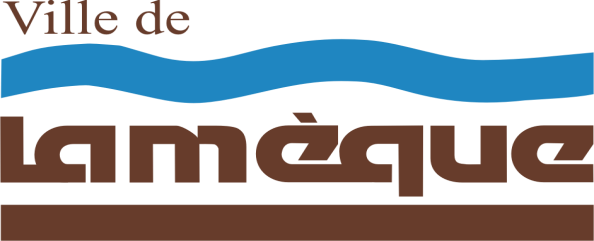 Réunion ordinaire publique du conseil municipal de la Ville de Lamèque tenue à l’Hôtel de Ville, le mercredi 23 janvier 2019 à 19 h sous la présidence du maire Jules Haché.								Ordre du jour1.	Ouverture de la réunion2.	Relevé des présences3.	Adoption de l’ordre du jour4.	Déclaration des conflits d’intérêts5.	Adoption des procès-verbaux précédents	5.1	 Réunion ordinaire publique du 19 décembre 20186.	Suivi du procès-verbal7.	Suivi des dossiers7.1	Résolution du Conseil sur la 3e lecture par son intégralité7.2	Résolution du Conseil sur la 3e lecture par son titre7.3	Soumission au ministère de l’Environnement et Gouvernements locaux de l’arrêté 	modifiant le plan municipal en application de l’article 112 de la Loi sur l’urbanisme8.	Affaires nouvelles	8.1	Vérificateur	8.2	23e table annuelle de concertation des maires- AFMNB8.3	La Fondation de l’Hôpital de Lamèque Inc.8.4	Proclamation de la semaine du patrimoine 20199. 	Correspondances reçues et envoyées10.	Rapport des conseiller(ère)s11.	Levée de la réunion.Dave BrownDirecteur général